Департамент здравоохранения Ивановской области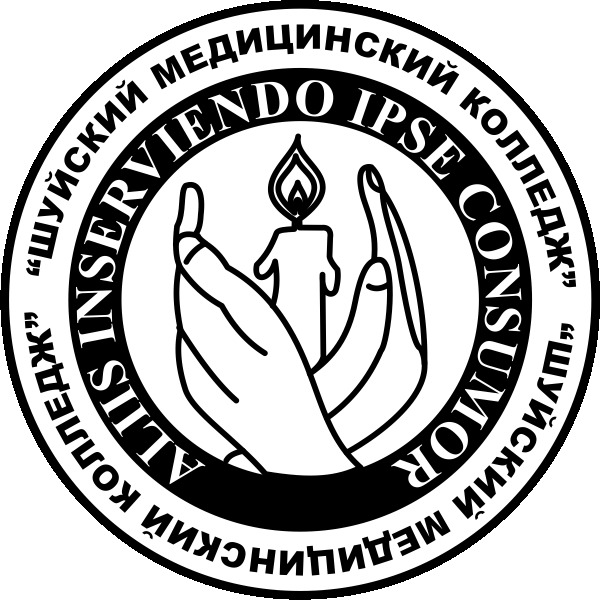 Областное  государственное бюджетное профессиональное образовательное учреждение «Шуйский медицинский колледж»ОТКРЫТОЕ ВНЕАУДИТОРНОЕ МЕРОПРИЯТИЕ «Студенческая олимпиада по пропедевтике клинических дисциплин»Специальность  31.02.01 Лечебное делоАвтор:Л.В. Ермакова, преподаватель высшей квалификационной категории Рассмотрено и одобренона заседании цикловой методической комиссии терапевтического профиляПротокол № 5« 19 » января 2016 г.Председатель ЦМК  ___________Л.В. Ермакова	2016 г. Студенческая олимпиада по пропедевтике клинических дисциплин проведена 03 февраля 2016 года  для студентов специальности  31.02.01 Лечебное дело по ПМ.01  Диагностическая деятельностьМДК 01.01 «Пропедевтика клинических дисциплин»Раздел 1.  Пропедевтика клинических дисциплин.Тема 1.1. Пропедевтика внутренних болезней. Раздел 2.Диагностика заболеваний.Тема  2.1. Диагностика терапевтических заболеваний.Раздел 3. Лабораторные и инструментальные методы исследованияОтветственные за проведение олимпиады преподаватели профессионального модуля 01 «Диагностическая деятельность» Любовь Васильевна Ермакова и Людмила Геннадьевна Гоголева  Положениео проведении студенческой олимпиады по пропедевтике клинических дисциплин 1.​ Общие положения1.1.В соответствии с планом ЦМК профессиональных модулей терапевтического профиля ОГБПОУ «Шуйский медицинский колледж» проводится студенческая олимпиада по ПМ 01 «Диагностическая деятельность»  МДК 01.01 «Пропедевтика клинических дисциплин» Раздел 1.  Пропедевтика клинических дисциплин. Тема 1.1. Пропедевтика внутренних болезней и заболеваний нервной системы Раздел 2.Диагностика заболеваний. Тема  2.1. Диагностика терапевтических заболеваний. Раздел 3.Лабораторные и инструментальные методы исследования для студентов II курса специальности  31.02.01 Лечебное дело (далее по тексту Олимпиада).1.2.Олимпиада – мотивирующее, воспитательное и образовательное мероприятие, проводимое на принципах добровольности, объективности, открытости.1.3.Студенческая Олимпиада – это нетрадиционная форма мониторинга уровня подготовки студентов по профессиональному модулю.1.4. В ходе проведения олимпиады проверяются практические умения, теоретические знания, профессиональные и общие компетенции по модулю.1.5. Олимпиада – является по своей сути формой независимого контроля учебных достижений студентов в рамках ПМ 01, так как экспертами являются преподаватели смежных дисциплин.1.6. Олимпиада проводится после изучения ПМ 01 после сдачи квалификационного экзамена. Для преподавателей модуля результаты олимпиады являются показателями успешности профессиональной деятельности.2. Цели ОлимпиадыУчебные:1.Обобщение и закрепление знаний по ПМ 01 «Диагностическая деятельность»  МДК 01.01 «Пропедевтика клинических дисциплин» Раздел 1.  Пропедевтика клинических дисциплин. Тема 1.1. Пропедевтика внутренних болезней и заболеваний нервной системы Раздел 2.Диагностика заболеваний. Тема  2.1. Диагностика терапевтических заболеваний. Раздел 3.Лабораторные и инструментальные методы исследования2. Определение уровня освоения вида деятельности (ВД): диагностической деятельности и соответствующих профессиональных компетенций (ПК):ПК 1.1. Планировать обследование пациентов различных возрастных групп.ПК 1.2. Проводить диагностические исследования.ПК 1.3. Проводить диагностику острых и хронических заболеваний.Практического опыта интерпретации результатов обследования лабораторных и инструментальных методов диагностики, постановки предварительного диагноза;  Умения формулировать предварительный диагноз в соответствии с современными классификациями; интерпретировать результаты лабораторных и инструментальных методов диагностикиВоспитательные:1. Выявление и поощрение наиболее подготовленных, активных и ответственных студентов.2. Создание условий для раскрытия интеллектуального потенциала студентов.3. Повышение уровня  мотивации студентов путём определения сильнейших по предмету в результате конкурсного отбора.4. Формирование общих компетенций:ОК 1. Понимать сущность и социальную значимость своей будущей профессии, проявлять к ней устойчивый интерес.ОК 2. Организовывать собственную деятельность, исходя из цели и способов ее достижения, определенных руководителем.ОК 4. Осуществлять поиск информации, необходимой для эффективного выполнения профессиональных задач.ОК 5. Использовать информационно-коммуникационные технологии в профессиональной деятельности.ОК 6. Работать в коллективе и в команде, эффективно общаться с коллегами, руководством, потребителямиОК 7. Брать на себя ответственность за работу членов команды (подчиненных), за результат выполнения заданийРазвивающие:1. Развивать умения анализировать, делать вывод и планировать свои действия.2. Развивать клиническое мышление студентов с целью применения полученных знаний при освоении других профессиональных модулей.3. Задачи Олимпиады3.1. Основными задачами проведения олимпиады являются:- повторение, обобщение и систематизация знаний, полученных в процессе изучения ПМ 01 «Диагностическая деятельность»;- формирование у студентов научного мировоззрения;- активизация внеаудиторной работы студентов;- развитие интеллектуальных способностей студентов и умения самостоятельной работы с различными источниками информации;- формирование способностей к индивидуальному соревнованию, умение находить решение в условиях поставленных задач.4. Организация Олимпиады4.1. Олимпиада проводится на базе ОГБПОУ «Шуйский медицинский колледж».4.2. Организацию работы по подготовке и проведению олимпиады проводит организационный комитет олимпиады (далее - оргкомитет). Оргкомитет формируется из преподавателей профессионального модуля ПМ 014.3. Оргкомитет, согласно плану мероприятий, корректирует дату проведения Олимпиады.4.4. В функции оргкомитета входят:- разработка и утверждение положения об Олимпиаде;- разработка заданий и критериев оценки;- подготовка списка участников Олимпиады;- подготовка кабинета (аудитории) для проведения Олимпиады;- выполнение комплекса мероприятий, связанных с организацией, проведением и подведением итогов Олимпиады.4.5. Для организации и проведения Олимпиады оргкомитет формирует жюри, назначает председателя и экспертов.4.6. Задания и критерии оценки Олимпиады разработаны преподавателями профессионального модуля ПМ 01, обсуждены на цикловой методической комиссии профессиональных модулей терапевтического профиля.4.7. Члены оргкомитета несут ответственность за соблюдение настоящего Положения, достоверность, сохранность и секретность контролирующего материала олимпиады, организацию и проведение олимпиады.4.8. Участники и члены жюри олимпиады должны быть ознакомлены с правами и обязанностями. (Приложение 1)5. Порядок участия и проведения Олимпиады5.1. Олимпиада проводится в очной форме и состоит из комплекса заданий по ПМ 01 «Диагностическая деятельность»  МДК 01.01 «Пропедевтика клинических дисциплин» Раздел 1.  Пропедевтика клинических дисциплин. Тема 1.1. Пропедевтика внутренних болезней и заболеваний нервной системы Раздел 2. Диагностика заболеваний. Тема  2.1. Диагностика терапевтических заболеваний. Раздел 3.Лабораторные и инструментальные методы исследования. Задания выполняются индивидуально каждым участником.5.2.Содержание заданий направлено на проверку выполнения требований ФГОС СПО по специальности 31.02.01. Лечебное дело. 5.3. В Олимпиаде участвуют студенты 2 курса специальности 31.02.01. «Лечебное дело». Участие в олимпиаде носит добровольный характер. Мотивацией к участию может служить возможность проверить уровень своей профессиональной подготовки. Студенты, занявшие призовые места, получают благодарность и материальное поощрение. Участники олимпиады получают «Лист подтверждения» участия в олимпиаде для персонального портфолио.5.4. Форма одежды участников: белый халат, сменная обувь.5.5. Участникам олимпиады запрещается пользоваться учебниками и пособиями, справочной литературой, мобильными телефонами.5.6. Олимпиада проводится в 4 этапа.5.7. Первый этап проходит в компьютерном классе колледжа, где студентам предлагается 50 тестовых заданий  (Приложение 2). За каждый правильно выполненный тест даётся один балл. Максимальное количество баллов – 50. По итогам теоретического тура оформляется Карта итогов компьютерного тестирования (Приложение 3), из которой результаты переносятся в экспертную карту оценки результатов Олимпиады (Приложение 4)5.8. Второй этап олимпиады включает решение проблемно - ситуационных задач (Приложение 5). Эталоны ответов (Приложение 6).5.9. Третий этап. Оценка анализов крови, мочи, биохимических показателей крови. (Приложение 7). Эталоны ответов (Приложение 8)5.10. На четвёртом этапе дается задание на терминологию.  Каждому студенту предлагается по 20 терминов. Необходимо дать определение каждому термину. (Приложение 9). Эталон ответа (Приложение 10).6. Подведение итогов олимпиады6.1.​ Итоги подводит жюри в составе:Председатель: директор ОГБПОУ «Шуйский медицинский колледж».Члены жюри: заместитель директора по УР ОГБПОУ «Шуйский медицинский колледж», руководители структурных подразделений ОБОУ «Шуйская ЦРБ» и ОГБПОУ «Шуйский медицинский колледж». Эксперты: преподаватели профессиональных модулей.6.2. Выполняемые студентами задания оцениваются экспертами. Жюри Олимпиады заполняет и оформляет Итоговую таблицу результатов Олимпиады (Приложение 11).6.3.По итогам Олимпиады определяются три призера, которые награждаются дипломами I, II, III степени, остальные участники олимпиады получают «Листы подтверждения» о сформированности общих и профессиональных компетенций в рамках ПМ01.7. Рекомендуемые материалы для подготовки к Олимпиаде7.1. Темы и разделы ПМ 01, используемые в заданиях Олимпиады по ПМ 01 «Диагностическая деятельность»  Раздел 1.  Пропедевтика клинических дисциплин. Тема 1.1. Пропедевтика внутренних болезней и заболеваний нервной системы Раздел 2. Диагностика заболеваний. Тема  2.1. Диагностика терапевтических заболеваний.Раздел 3.Лабораторные и инструментальные методы исследования.7.2. Рекомендуемая литература: Э.В.Смолева, Е.Л.Аподиакос. Терапия с курсом первичной медико-санитарной помощи – Изд. 10-е, доп. – Ростов н/Д: Феникс, 2012. – 652, [1] с.: ил. – (Среднее профессиональное образование).Федюкович Н.И. Внутренние болезни: учебник / Н.И.Федюкович. Изд. 7-е, доп. и перераб. – Ростов н/Д: Феникс, 2011. – 573 с. (Среднее профессиональное образование).Шишкин А. Пропедевтика клинических дисциплин. – Изд. 2-е, прераб. и доп. - М.: Академия, 2012 (Серия СПО).Практикум по пропедевтике внутренних болезней: учебное пособие для студентов мед.вузов / под ред. Ж.Д. Кобалавы, В.С. Моисеева.-М.: ГЭОТАР МЕДИА, 2008.-208 с. Приложение 1к Положению об ОлимпиадеПрава и обязанности участников олимпиады и членов жюриУчастники олимпиады имеют право:• на объективную проверку своих работ;• на ознакомление с результатами своей работы по окончании подведения итогов;Участники олимпиады обязаны:• явиться на олимпиаду к назначенному времени;• соблюдать порядок и дисциплину во время проведения олимпиады.Участникам олимпиады запрещается:• приносить на олимпиаду справочные и другие материалы, использовать мобильные телефоны;• передавать какую-либо информацию другим участникам олимпиады.Члены жюри имеют право:• требовать от участников олимпиады выполнения настоящего Положения;• ознакомиться с результатами работы всех участников олимпиады.Члены жюри обязаны:• вовремя явиться в помещение для проведения олимпиады;• проверить правильность размещения  участников олимпиады;• быть корректными по отношению к участникам олимпиады;• объективно проводить проверку работ участников олимпиады;• требовать от участников олимпиады самостоятельного выполнения заданий олимпиады.Членам жюри запрещается:• нарушать самим и принуждать других членов жюри, а так же участников олимпиады к нарушению настоящего Положения;• передвигаться по помещению, а так же переходить в другие помещения, где проводится олимпиада;• покидать помещение для проведения олимпиады до официального окончания олимпиады;• передавать какую-либо информацию участникам олимпиады;• обсуждать в присутствии участников олимпиады задания.Приложение 2 к Положению об ОлимпиадеЭтап 1Теоретическое задание: выполнение заданий в тестовой форме на компьютереЗадание направлено на определение уровня освоения знаний и соответствующих общих компетенций (ОК):ОК 1. Понимать сущность и социальную значимость своей будущей профессии, проявлять к ней устойчивый интересОК 2. Организовывать собственную деятельность, выбирать типовые методы и способы выполнения профессиональных задач, оценивать их эффективность и качествоОК 3. Принимать решения в стандартных и нестандартных ситуациях и нести за них ответственностьОК 4. Осуществлять поиск и использование информации, необходимой для эффективного выполнения профессиональных задач, профессионального и личностного развитияОК 5. Использовать информационно-коммуникационные технологии в профессиональной деятельностиОК 6. Работать в коллективе и в команде, эффективно общаться с коллегами, руководством, потребителямиОК 7. Брать на себя ответственность за работу членов команды (подчиненных), за результат выполнения заданийОК 8. Самостоятельно определять задачи профессионального и личностного развития, заниматься самообразованием, осознанно планировать повышение квалификацииКоличество тестов – 50Общее время выполнения задания – 25 мин.Максимальное количество баллов – 50По 1 баллу за 1 правильный ответТестовые задания по ПМ 01 «Диагностическая деятельность»МДК 01.01 «Пропедевтика клинических дисциплин»Раздел 1.  Пропедевтика клинических дисциплин.Тема 1.1. Пропедевтика внутренних болезней и заболеваний нервной системыРаздел 2.Диагностика заболеваний.Тема  2.1. Диагностика терапевтических заболеваний.Раздел 3. Лабораторные и инструментальные методы исследования.1. При уплотнение легочной ткани голосовое дрожание:усиливаетсяослабляетсяне изменяется2. Нижняя граница правого легкого по срединно – ключичной линии находятся:в 4 межреберьев 5 межреберьена 6 ребрена 7 ребре3. Границы верхушек легких у здорового человека находятся:на уровне ключицына 1 –  ключицына 1 –  выше ключицына 3 –  выше ключицы4. В норме над легкими выслушивается:  бронхиальное дыханиевезикулярное дыханиепуэрильное дыханиеамфорическое дыхание5. К субъективным симптомам относится:гипертонияголовная больжелтухаэкзофтальм6. Метод исследования, относящиеся к дополнительным:осмотрпальпацияперкуссиярентгенография7. Окологрудинная (парастернальная) линия – это вертикальная линия, проходящая:через середину грудиныпо краю грудиныпосередине между краем грудины и срединно – ключичной линейчерез середину ключицы8.  Перкуторный звук над легкими в норме:тимпаническийкоробочныйлегочныйтупой9.  Нижняя граница легких по лопаточной линии в норме находится:на 8 ребрена 10 ребрена 11 ребрена 12 ребре10.  К субъективным методам обследования относиться:расспрососмотр пациентапальпацияперкуссия11.  К основным методам обследования относится:аускультациялабораторное исследование кровиплевральная пункцияЭКГ12.  К объективным симптомам относится:слабостьболи в грудной клеткеотставание одной половины грудной клетки при дыхании:головная боль13. Область живота, расположенная выше линии, соединяющей концы десятых ребер называется:подреберьегипогастриймезогастрийэпигастрий14. Подвижность нижнего легочного края в норме:отсутствуетсоставляет 1 – составляет 4 – составляет 10 – 15 15. Перкуторный звук над предполагаемой областью сердца:ясный легочныйтупойкоробочныйтимпанический16. Тупой перкуторный звук  образуется при выстукивание:желудкабедратонкого кишечникалегких17. Лучше проводит звуки:здоровая легочная тканьуплотненная легочная ткань (воспаление)жидкость а плевральной полостивоздух в плевральной полости18. Область живота ниже линии соединяющей передние верхние ости тазовых костей называется:паховаяэпигастриймезогастрийгипогастрий19. При глубоком вдохе у здорового человека нижняя граница легких:смещается вверхсмешается внизостается в том же положение20. При  перкуссии пациента с эмфиземой легких перкуторный звук:притупленныйтупойкоробочныйтимпанический21. Перкуторный звук, над скопившейся в плевральной полости жидкостью:ясный легочныйтупойкоробочныйтимпанический22. При эмфиземе легких выслушивается:жестокое дыханиебронхиальное дыханиеамфорическое дыханиеослабленное дыхание23. Дыхание, выслушиваемое  при экссудативном плеврите над областью скопившейся жидкости:жесткоебронхиальноеамфорическое ослабленное24. К возникновению шума трения плевры приводит:воспаление листков плевры с образованием экссудатавоспаление, утолщение и шероховатость листков плеврывоспаление слизистой оболочки бронховобразование полости в легком25. При скоплении жидкости в плевральной полости:отмечается усиленная бронхофонияотмечается ослабленная бронхофониябронхофония не изменяется26. При выдохе нижняя граница легких:смещается вверхсмещается внизостается в том же положение27. Сухие хрипы выслушиваются:только на высоте вдохатолько во время вдохатолько во время выводаи при вдохе и при выдохе28. Основное условие возникновения влажных хрипов:сужение бронховпрохождение воздуха через жидкий секрет в бронхахтрение листков плеврыразлипание стенок альвеол на высоте вдоха29. Шум трения плевры выслушивается:только при  вдохетолько при выдохеи при вдохе и при выдохе30. Голосовое дрожание усилено при:уплотнение легочной тканископление в плевральной полости жидкостипневмотораксеожирение31. При уплотнении легочной ткани:отмечается усиленная бронхофонияотмечается ослабленная бронхофониябронхофония не изменяется32. Влажные хрипы выслушиваются:только на высоте вдохатолько во время вдохатолько во время выдохаи при вдохе и при выдохе33. Основное условие возникновения сухих хрипов:сужение бронховпрохождение воздуха через жидкий секрет в бронхахтрение листков плеврыразлипание стенок альвеол на высоте вдоха34. У взрослого здорового человека трахеальное дыханиенигде не выслушивается выслушивается над всей грудной клеткойвыслушивается над всей грудной клеткой, кроме области грудины и верхней части межлопаточного пространствавыслушивается только в области грудины и в верхней части межлопаточного пространства35. Если при аускультации в подмышечной области выслушивается бронхиальное дыхание, то можно думать об:эмфизема легкихскопление жидкости в плевральной полостиуплотнение легочной тканиобразование полости в легочном36. У здорового взрослого человека везикулярное дыхание:не выслушиваетсявыслушивается над всей грудной клеткойвыслушивается над всей грудной клеткой, кроме области грудины и верхней части межлопаточного пространствавыслушивается только в области грудины и верхней части межлопаточного пространства37. Хрипы, местом образования которых являются альвеолы называется:сухиевлажные мелкопузырчатыевлажные крупнопузырчатыекрепитирующие38. Непосредственная  перкуссия – это:молоточком по плессиметрупальцем по плессиметрупальцем по пальцупальцем по телу пациента39. Над уплотненным участком легкого при крупозной пневмонии выслушивается:бронхиальное дыханиевезикулярное дыханиежесткое дыханиеамфорическое дыхание40. Если слева над ключицей выслушивается амфорическое дыхание. То можно предположить:наличие эмфиземы легкихскопление жидкости в плевральной полостиуплотнение легочной тканиобразование полости в легком41. Крепитирующие  хрипы выслушивается:только во время вдохатолько на высоте вдохатолько во время выдохаи при вдохе, и при выдохе42. При наклоненной вперед голове наиболее выступает сзади остистой отросток:6 шейного позвонка7 шейного позвонка1 грудного позвонка2 грудного позвонка43. Дыхательный шум, выслушиваемый при вдохе и на протяжение всего выдоха, похожий на грубый звук «Х» называется:бронхиальное дыханиевезикулярное дыханиеослабленное дыханиесаккадированное дыхание44. Непосредственная аускультация осуществляется:приставление к месту выслушивание стетоскопаприкладывание уха к месту выслушиванияприставлением к месту выслушивания фонендоскопа45. При синдроме скопления жидкости в плевральной полости перкуторный звук над жидкостью:коробочный отсутствуеттупойясный легочный46. Самая тяжелая степень дыхательной недостаточности:первая втораятретья47. Цель проведения плевральной пункции:только диагностическаятолько лечебнаяпрофилактическаялечебно – диагностическая48. Дыхательный шум, выслушиваемый на вдохе и в наличие выдоха, похожий на мягкий звук «ф» называется:везикулярное дыханиебронхиальное дыханиежесткое дыханиеослабленное дыхание49. Везикулярное дыхание – это:шум прохождения воздуха через голосовую щель и распространение его по бронхамшум прохождения воздуха по суженным бронхамшум расправления альвеол  при вдохешум, связанный с уменьшением глубины дыхания50. При задержке дыхания шум трения плевры:может усиливаетсяослабляетсяне изменяетсяисчезает51. При синдроме скопления жидкости в плевральной полости при аускультации над жидкостью:  влажные хрипысухие хрипыжесткое дыханиедыхание отсутствует52. Бронхоскопия относится к:эндоскопическими методам исследованиярентгенологическим методам исследованияфункциональным методом исследованияультразвуковым методам исследованиям53. Верхушечный толчок считается разлитым, если площадь его:1.  больше  22.  меньше  23.  не определяется54. Левая граница относительной сердечной тупости:совпадает с верхушечным толчкомрасположена кнутри от верхушечного толчкарасположена кнаружи от верхушечного толчка55. Симметричность пульса – это:когда пульсовые волны идут через равные промежутки временикогда пульсовые волны идут через разные промежутки временикогда пульс одинаково прощупывается на обеих рукахкогда частота пульса менее 60 в минуту56. Дефицит пульса – это:разница между систолическими и диастолическим давлениемразличный пульс на обеих рукахучащение пульсаразница между числом сердечных сокращений и пульсом57. Артериальное давление в пределах 140/90 – 149/94 мм. рт. ст. считается:нормальнымгипертониейгипотониейпограничным58. Если площадь верхушечного толчка более 2 см2 , то такой толчок считается:разлитымограниченнымнизкимвысоким59. Усиленный верхушечный толчок характерен для:гипертрофии правого желудочкагипертрофии левого желудочкагипертрофия правого предсердиягипертрофия левого предсердия60. Ритмичный пульс – это:когда пульс одинаково прощупывается на обеих рукахкогда частота пульса более 80 в минутукогда пульсовые волны идут через равные промежутки временикогда пульсовые волны идут через разные промежутки времени61. Разница между цифрами систолического и диастолического давления называется:дефицит пульсавенозное давлениесреднее давлениепульсовое давление62. Артериальное давление 170/100 мм. рт. ст. – это:пограничное давлениеартериальная гипертензиягипотониянормальное давление63. Левая граница сердца у здорового человека находится:в пятом межреберье на 1 –  кнутри от левой срединно – ключичной линиив пятом межреберье на  кнаружи от левой срединно – ключичной линии в пятом межреберье по переднеподмышечной линиив шестом  межреберье по переднеподмышечной линии64. У здорового человека площадь относительной тупости сердца:равна площади абсолютной сердечной тупостименьше площади абсолютной сердечной тупостибольше площади абсолютной  сердечной тупости65. У здорового человека промежуток времени между первым и вторым тоном:больше, чем между вторым и первым тономменьше, чем между  вторым и первым тономравен промежуток времени вторым и первым тоном66. Можно ли при аускультации сердца предположить повышение давления в малом круге кровообращения ( застойные явления в легких):нельзяможно: появится акцент второго тона во втором межреберье у правого края грудиныможно: появится акцент второго тона во втором межреберье у левого края грудиныможно: возникнет ослабление второго тона во втором межреберье у грудины справа 67. Правая граница сердца в норме определятся:на  кнаружи от правого края грудиныпо левому краю грудинына  кнаружи от правого края грудинына  кнаружи от левого края грудины68. Верхушечный толчок у здорового человека находится:в пятом межреберье на  кнаружи от левой срединно – ключичной линиив пятом межреберье  на  кнутри от левой срединно – ключичной линиив пятом межреберье по переднеподмышечной линиив шестом межреберье по переднеподмышечной линии69. У здорового человека площадь  абсолютной сердечной тупости:равна площади относительной сердечной тупости меньше площади относительной сердечной тупостибольше площади относительной сердечной тупости70. Можно ли при  аускультации сердца предположить повышение артериального давления:нельзяможно: появится акцент второго тона во втором межреберье у левого края грудиныможно: появится акцент второго тона во втором межреберье у правого края грудиныможно: возникнет ослабление второго тона во втором межреберье у грудины справа71. Точка выслушивания митрального клапана:  в области верхушечного толчкаво втором межреберье у правого края грудиныво втором межреберье у левого края грудиныу основания мечевидного отростка72. Точка выслушивания клапана легочной артерии:в области верхушечного толчкаво втором межреберье у правого края грудиныво втором межреберье у левого края грудиныу основание мечевидного отростка73. Третья точка выслушивания сердца находится:в месте прикрепление третьего – четвертого ребер к грудинево втором межреберье у правого края грудиныу основания мечевидного отросткаво втором межреберье у левого края грудины74. Четвертая точка выслушивания сердца находится:в области верхушечного толчкаво втором межреберье у правого края грудиныво втором межреберье у левого края грудиныу основания мечевидного отростка75. Точка выслушивания аортального клапана:в области верхушечного толчкаво втором межреберье у правого края грудиныво втором межреберье у левого края грудиныу основания мечевидного отростка76. Точка выслушивания трехстворчатого клапана:в области верхушечного толчкаво втором межреберье у правого края грудиныво втором межреберье у левого края грудиныу основания мечевидного отростка77. Пятая точка выслушивание сердца (точка Боткина) находится:в месте прикрепления третьего – четвертого ребер к грудине слевав месте прикрепления третьего -  четвертого ребер к грудине справаво втором межреберье у правого края грудиныво втором межреберье у левого грудины78. Вторая точка выслушивания сердца находится:в месте прикрепления третьего – четвертого ребер к грудине слевау основания мечевидного отросткаво втором межреберье у правого края грудиныво втором межреберье у левого края грудины79. Правильность сердечного ритма на ЭКГ определяется по интервалу:P – QR – RS – TQ – T80. Метод регистрации звуковых явлений работающего сердца называется:электрокардиографияфонокардиографиявекторкардиографияэхокардиография81. Экстрасистола -  это:нарушение проведения импульса от предсердий к желудочкамнарушение проведения импульса по пучку Гисавнеочередное сокращение сердцамерцание предсердий82. Отечность всей подкожной клетчатки называется:асцитгидроторакспастозность анасарка83. Сердечная астма характерна для:острой левожелудочковой недостаточностиострой правожелудочковой недостаточностихронической правожелудочковой недостаточностиострой сосудистой недостаточности84.При артериальной гипертензии наблюдается:гипертрофия правого предсердиягипертрофия правого желудочкагипертрофия левого предсердиягипертрофия левого желудочка85. Асцит является проявлением:хронической правожелудочковой недостаточностиострой левожелудочковой недостаточностихронической левожелудочковой недостаточностиострой сосудистой недостаточности86. Самая тяжелая степень хронической сердечной недостаточности:первая втораятретья87. Систолический шум выслушивается:между первым и вторым тономмежду вторым и первым тономнепрерывнонепостоянно88. Надчревная пульсация под мечевидным отростком чаще всего бывает при:гипертрофия левого предсердиягипертрофия левого желудочкагипертрофия правого предсердиягипертрофии правого желудочка89. Предположить артериальную гипертензию при аускультации сердца у больного  можно, если:тоны сердца глухиепервый тон усилен, хлопающийакцент второго тона на аортеакцент второго тона на легочной артерии90. При хронической правожелудочковой недостаточности у больного может быть:отеки, увеличение печеникашель, влажные хрипы в легкихприступы сердечной астмыгипотония, тахикардия91. Застойный гастрит является проявлением:хронической левожелудочковой недостаточностиострой левожелудочковой недостаточностихронической левожелудочковой недостаточностихронической правожелудочковой недостаточности92. Рентгенологическое исследование сосудов сердца называется:электрокардиографиякоронарографииэхокардиографияфонокардиография93. Диастолический шум выслушивается:между первым и вторым тономмежду вторым и первым тономнепрерывнонепостоянно94. Метод графической регистрации электрических явлений работающего сердца называется:эхокардиографияфонокардиографияэлектрокардиографиявекторкардиография95. Метод исследования сердца, основанный на отражении ультразвука называется:эхокардиографияфонокардиографияэлектрокардиографиявекторкардиография96. Нарушение сердечного ритма, при котором число сердечных сокращений достигает 240 в минуту – это:синусовая  тахикардияпароксизмальная тахикардияэкстрасистолияпредсердно – желудочковая  блокада97. Накопление отечной жидкости в брюшной полости называется:гидротораксгидроперикарданасаркаасцит98. Коллапс – это проявление:острой сосудистой недостаточностиострой левожелудочковой недостаточностиострой правожелудочковой недостаточностихронической правожелудочковой недостаточности99. Затруднение оттока крови через верхнюю полую  вену проводит к:набуханию вен шеиварикозному расширению вен пищеводарасширение вен передней брюшной стенкирасширению вен нижних конечностей100. Синюшное окрашивание губ, кончика носа, пальцев рук и ног называется:диффузный цианоз«митральная бабочка» акроцианоз101. Набухание вен шеи происходит при затруднении оттока крови через:воротную венунижнюю полую венуверхнюю полую венулегочные вены102. Коронарография – это:контрастная рентгенография сосудов сердцаграфическая запись электрических потенциалов сердцарентгенограмма сердца в двух проекцияхрентгенограмма сердца с контрастированным пищеводом103. Нарушение прохождения пищи по пищеводу называется:дисфагиядизартриядиспепсиядизурия104. Для рентгенологического исследования желудка используют:билигностбилитрастсульфат бариялимонтар105. Болевой синдром при заболеваниях кишечника характеризуется:голодными болямиранними болямиотсутствием строгой зависимости от времени приема пищипоздними болями106. Бродильная диспепсия возникает в результате:нарушения всасывание водынарушения всасывание витамины и микроэлементовнарушения переваривание белковнарушения переваривания углеводов107. Пальпация слепой кишки производится:на уровне пупкав правой  подвздошной  области в левой подвздошной областив левом подреберье108. Поверхностная ориентировочная пальпация применяется для определения:напряжения и болезненности передней брюшной  стенкиграниц органов брюшной полостиувеличения печенирасположения почекГастроскопия – это:ренгенологическое исследование желудкаультразвуковое исследование желудкаэндоскопическое исследование желудкарадиоизотопное исследование желудкаГнилостная диспепсия возникает в результате:нарушения  переваривания углеводовнарушения переваривания белковнарушения всасывания водынарушения всасывания витаминов и микроэлементовПальпация сигмовидной кишки производится:в правой подвздошной областив левом подреберьена уровне пупкав левой подвздошной областиПри перкуссии живота над кишечником определяется:тупой звуккоробочный звуктимпанический звуклегочный звукПри аускультации живота у здорового человека:определяются перистальтические шумывыслушивается шум тренияшумы не выслушиваетсяЭндоскопическое исследование прямой и сигмовидной кишки называется:колоноскопияректороманоскопияхолецистографияирригоскопия.   Нарушение оттока крови по воротной вене приведет к развитию:анасаркиметеоризмаасцитакишечной диспепсииПри « ложной желтухе» никогда не определяется желтушное окрашивание:кожи руккожи животасклер глазкожи ногОтложение холестерина в виде желтых бляшек на коже рук, ног называется:ксантомыксантелазмытелеангиоэктазиимикрогемангиомыДля « печеночных» ладоней характерно:желтушность кожи ладонейгиперемия кожи ладонейцианоз кожи ладонейсухость и шелушение кожи ладонейРентгенологическое исследование толстого кишечника называется:колоноскопияирригоскопияректороманоскопиякопрологияКолоноскопия – это:рентгенологическое исследование кишечникаэндоскопическое исследование прямой кишкиэндоскопическое исследование толстого кишечникаультразвуковое исследование брюшной полости121.  Характерная иррадиация болей при заболеваниях печени и желчевыводящих путей:в паховую область справав поясничную  область справав левое плечо, лопаткув правое плечо, лопатку При истинной желтухе в первую очередь происходит желтушное окрашивание:кожи руккожи животасклер глазкожи живота Отложение холестерина в виде желтых бляшек на веках называется:ксантомыксантелазмытелеангиоэктазиимикрогемангиомыТелеангиоэктазии – это:сосудистые звездочкиследы расчесовотложение холестеринакровоизлияния в кожу Расширение вен передней брюшной стенки вокруг  пупка ( голова Медузы) характерно для:желтухисиндрома портальной гипертензиигепатолиенального синдромаастено – вегетативного синдрома Верхняя граница печени в норме по передней подмышечной линии справа находится:в 5 межреберьена 6 ребрена 7 ребрена 8 ребре Нижняя граница печени в норме при перкуссии по правой срединно – ключичной линии находится:на  ниже реберной дугина 10 ребрена  ниже реберной дугипо нижнему краю реберной дуги Контрастная рентгенография желчного пузыря называется:холецистографияурографияпиелографиятомография Для изучения гистологии печени применяются:дуоденальное зондированиепункционная биопсия печени биохимическое исследование кровиультразвуковое исследование Причина паренхиматозной желтухи:чрезмерное разрушение эритроцитовнарушение функции гепатоцитовнепроходимость общего желчного протоканарушение диеты Для синдрома портальной гипертензии характерно:варикозное расширение вен нижних конечностейжелтухаварикозное расширение вен пищеводакожный зуд Терминальная стадия печеночной недостаточности:печеночная комапеченочная коликакровотечениеасцит Болезненность при надавливание между передними ножками правой грудинно – ключично -  сосцевидной мышцы – это положительный симптом.Щеткина – БлюмбергаКурвуазьеОртнераМюсси – Георгиевского (френикус - симптом) Опоясывающие боли в животе чаще всего бывают при:заболеваниях желудказаболеваниях поджелудочной железызаболеваниях печенизаболеваниях кишечника Причина механической желтухи:чрезмерное разрушение эритроцитовнарушение функции гепатоцитовчастичная или полная непроходимость общего желчного протоканарушение диеты Варикозное расширение геморроидальных вен характерно при:синдроме портальной гипертензиижелтухегепатолиенальном синдромепеченочной недостаточности Для гепатолиенального синдрома характерны:желтуха, зудварикозное расширение вен передней брюшной стенкиасцит, гепатомегалиягепатомегалия, спленомегалия138. Обнаружение при пальпации увеличенного желчного пузыря – это положительный симптом:Щеткина – БлюмбергаОртнераКурвуазьеМерфи Для заболеваний поджелудочной железы характерна:паренхиматозная желтухамеханическая желтухагемолитическая желтуха Кожный зуд характерен для синдрома:желтухипортальной гипертензиигепатолиенального синдромаастеновегетативного Верхняя граница печени в норме по правой срединно – ключичной линии находится:в 4 межреберьена 5 ребрена 6 ребрена 7 ребре Нижняя граница печени в норме при перкуссии по правой окологрудинной линии находится:по нижнему краю реберной дугина  ниже реберной дугина  ниже реберной дугина   выше реберной дуги Появление боли при поколачивании по правой реберной дуге – это положительный симптом:Щеткина – БлюмбергаКурвуазьеМерфиОртнера144. Эндоскопический осмотр брюшной полости называется:лапароскопияколоноскопияирригоскопияхолецистография Для исследования функции поджелудочной железы определяется:амилаза кровибилирубин кровихолестерин кровикреатинин крови Для диагностики заболеваний поджелудочной железы применяется:колоноскопияректороманоскопияультразвуковое исследованиеирригоскопия Внешнесекреторная недостаточность поджелудочной железы проявляется:нарушением пищеварения в кишечникежелтухойболевым синдромомгипергликемией Гемолитическая желтуха возникает при:поражении гепатоцитовнепроходимости общего желчного протокачрезмерном разрушении эритроцитов Для исследования функции поджелудочной железы определяется:диастаза мочижелчные пигментыацетон мочикетоновые тела Косвенные признаки поражения поджелудочной железы выявляются при:холецистографииирригоскопииколоноскопиирентгеноскопии желудка и 12 – перстной кишки Внутрисекреторная недостаточность поджелудочной железы проявляется:желтухойнарушением всасывания витаминов и микроэлементовгипергликемиейболевым синдромом Гипергликемия характерна для поражения:печени желчного пузыряселезенкиподжелудочной железы Расстройство мочеиспускания называется:дизуриядисфагиядиспепсиядистония Полиурия – это:увеличение суточного диуреза более уменьшение суточного диуреза менее 500 млчастое мочеиспусканиеотсутствие мочи Преобладание ночного диуреза над дневным называется:изостенуриягипостенурияниктурияишурия156. Поллакнурия – это:болезненное мочеиспускание учащенное мочеиспускание редкое мочеиспусканиезадержка мочи157. Обнаружение белка в моче называется:гипостенуриябилирубинурияглюкозурияпротеинурия158. В осадке анализа мочи здорового человека цилиндры:есть всегдаотсутствуетпериодические могут быть159. В анализе мочи по Нечипоренко в норме эритроцитов: до 1000до 2000до 3000до4000160. Количество лейкоцитов в нормальном анализе мочи по Нечепоренко:до 1000до 2000до 3000до 4000161. Уремия является проявлением:печеночной недостаточностипочечной недостаточностисердечной недостаточностилегочной недостаточности162. Отеки почечного происхождения возникают сначала:на ногахна поясницена рукахна лице163. Укажите нормальный показатель гемоглобина:190 г/л100 г/л140 г/л50 г/л164. Укажите нормальный показатель эритроцитов:2,3 г/л3.3 г/л4,3 г/л6,3 г/л165. Содержание лейкоцитов 6,0 г/л:нормальноелейкоцитозлейкопениялимфоцитоз166. Нормальная СОЭ:40 мм/ч30 мм/ч20 мм/ч10 мм/ч167. Анемия – это:снижение цветного показателясдвиг лейкоцитарной формулы влевоснижение эритроцитов и гемоглобинаснижение тромбоцитов168. Анизоцитоз – это:снижение эритроцитовизменение величины эритроцитовизменение формы эритроцитовснижение гемоглобина169. Для радиоизотопного исследования щитовидной железы применяется:радиоактивный стронцийрадиоактивное золоторадиоактивное сереброрадиоактивный йод170. С – реактивный белок в крови здоровых людей:может бытьотсутствуетесть всегда171. Нормальные показатели сахара крови:3,3 – 5,5 ммоль/л1,2 – 2,2 ммоль /л3,2 – 4,4 ммоль/л6,6 – 7,7 ммоль/л172. Билирубин в моче здорового человека:может бытьотсутствуетесть всегда173. Содержание гемоглобина в крови:у женщин больше, чем у мужчину мужчин больше, чем у женщинне зависит от пола174. Укажите цветной показатель, характерный для гиперхромной анемии:0,60,81,01,3175. Содержание какой кислоты в желудочном соке является нормой:молочноймаслянойсолянойуксусной176. Кристаллы Шарко – Лейдена спирали Куршмана могут встречается:в общем анализе мокротыв общем анализе кровив общем анализе мочив анализе желудочного сока177. У взрослых здоровых  лиц СОЭ:у мужчин больше, чем у женщину женщин больше, чем у мужчинне зависит от пола178. Цвет желудочного сока в норме:бесцветныйжелтыйкрасныйбурый179. Появление юных и увеличение сегментоядерных нейтрофилов – это:анизоцитозпойкилоцитозсдвиг лейкоцитарной формулы влевоанемия180. Для гипохромной анемии характерен ЦП:1,31,00,90,7181. Значительное преобладание продольных размеров тела при поперечными характерно для:астенического типа конституциигиперстенического типа конституциинормостенического типа конституции182. Для гиперстенического типа конституции характерно:значительное преобладание продольных размеров над поперечнымиотносительное преобладание поперечных размеров тела пропорциональное соотношение продольных и поперечных размеров тела183. Голосовое дрожание определяется методом:пальпацииперкуссииаускультацииосмотра184. Бимануальная пальпация – это пальпация:одной рукойодним пальцемдвумя рукамив положение на боку185. Граница органа при топографической перкуссии определяется:по краю пальца, обращенному к типому звукупо краю пальца, обращенному к ясному звукупо середине пальца – плессиметра186. Раздел истории болезни, в котором отражаются перенесенные заболевания, называется:жалобыистория развития настоящего заболеванияистория жизнинастоящего состояния больного187. Раздел истории болезни, в котором отражается неблагоприятная наследственность, называется:жалобыистория развития настоящего заболеванияистория жизнинастоящее состояние больного188. Укажите нормальную форму грудной клетки:астеническаяэмфизематознаярахитическаяворонкообразная189. Укажите патологическую форму грудной клетки:нормостеническаяастеническаягиперстеническаяэмфизематозная190. Число дыхательных движений в норме:10 – 15 в минуту16 – 20 в минуту20 – 25 в минуту26 – 30 в минуту191. При обследовании хирургического больного обязательно описывается:локальный статусповедение больногосостояние костно – мышечной системысостояние нервной системы и органов чувств192. При перфорации желудка или кишечника и поступление газа в брюшную полость:усиливается перистальтика кишечникаотмечается исчезновение печеночной тупостипоявляется шум плескаотсутствует перистальтика193. При воспалении брюшины определяется:усиливает перистальтикикрепитациянапряжение мышц животафлюктуация194. Для определения изменения перистальтики  применяется:осмотрпальпацияперкуссияаускультация195. Доскообразный живот характерен для:воспаления брюшиныувеличения печениопущения желудкапереполнения и растяжение мочевого пузыря196. Экзофтальм – это:расширение глазных щелейсужение глазных щелейрасширение зрачковсужение зрачков197. Свойство, которым обладают все рентгеноконтрастные вещества:свойство радиоактивностисвободно пропускают рентгеновские лучихорошо задерживают (поглощают) рентгеновские лучиплохо задерживают (поглощают) рентгеновские лучи198. Анкилоз – это:тугоподвижность суставаполная неподвижность суставапатологическая подвижность суставахруст в суставе199. Цвет кожи, характерный для больных с патологией почек:гиперемияцианозбледностьжелтуха200. К субъективным методам обследования относится:расспрососмотрпальпацияперкуссииЭТАЛОНЫ ОТВЕТОВ.1 – 1         39 – 1      77 – 1       115 – 3          153 - 1      190 - 22 – 3         40 – 4      78 – 3       116 – 3          154 – 1      191 – 13 – 4         41 – 2      79 – 2       117 – 1          155 – 3      192 – 24 – 2         42 – 2      80 – 2       118 – 2          156 – 2      193 – 35 – 2         43 – 1      81 – 3       119 – 2          157 – 4      194 – 46 – 4         44 – 2     82 - 4        120 – 3           158 – 2      195 – 17 – 3         45 – 3      83 – 1        121 – 4         159 – 1      196 – 18 – 3         46 – 3      84 – 4        122 - 3          160 - 2      197 – 39 – 2         47 – 4      85 – 1        123 – 2          161 – 2     198 – 210 – 1       48 – 1      86 – 3        124 – 1          162 – 4      199 – 311 – 1       49 – 3      87 – 1        125 – 2          163 – 3      200 – 112 – 3       50 – 4      88 – 4        126 – 3          164 – 313 – 4       51 – 4      89 – 3        127 – 4          165 – 114 – 3       52 – 1      90 – 1        128 – 1          166 – 415 – 2       53 – 1      91 – 4        129 – 2          167 – 316 – 2       54 – 1      92 – 2        130 – 2          168 – 217 – 2       55 – 3      93 – 2        131 – 3          169 – 418 – 4       56 – 4      94 – 3        132 – 1          170 – 219 – 2       57 – 4      95 – 1        133 – 4          171 – 120 – 3       58 – 1      96 – 2        134 – 2          172 – 221 – 2       59 – 2      97 – 4        135 – 3          173 – 222 – 4       60 – 3      98 – 1        136 – 1          174 – 423 – 4       61 – 4      99 – 1        137 – 4          174 – 424 – 2       62 – 2     100 – 3       138 – 3          175 – 325 – 2       63 – 1     101 – 3       139 – 2          176 – 126 – 1       64 – 3     102 – 1       140 – 1          177 – 227 – 4       65 – 2     103 – 1       141 – 3          178 – 128 – 2       66 – 3     104 – 3       142 – 2          179 – 329 – 3       67 – 1     105 – 3       143 – 4          180 – 430 – 1       68 – 2     106 – 4       144 – 1          181 – 131 – 1       69 – 2     107 – 2       145 – 1          182 – 232 -  4       70 – 3     108 – 1       146 – 3          183 – 133 – 1       71 – 1     109 – 3       147 – 1          184 – 334 – 4       72 – 3     110 – 2       148 – 3          185 – 235 – 3       73 – 4     111 – 4       149 – 1          186 – 336 – 3       74 – 4     112 – 3       150 – 4          187 – 337 – 4       75 – 2     113 – 1       151 – 3          188 – 138 – 4       76 – 4     114 – 2       152 – 4          189 – 4Приложение 3к Положению об ОлимпиадеКарта итогов компьютерного тестированияФ.И.О.эксперта ________________ __________подпись Дата «____» ____________ 20 ___ г.Приложение 4 к Положению об Олимпиаде                Экспертная карта оценки результатов ОлимпиадыПриложение 5к Положению об ОлимпиадеЭтап 2Проблемно - ситуационные задачиЗадание направлено на определение уровня освоения вида деятельности (ВД): диагностической деятельности и соответствующих профессиональных компетенций (ПК):ПК 1.1. Планировать обследование пациентов различных возрастных групп.ПК 1.2. Проводить диагностические исследования.ПК 1.3. Проводить диагностику острых и хронических заболеваний.Практического опыта интерпретации результатов обследования лабораторных и инструментальных методов диагностики, постановки предварительного диагноза;Умений формулировать предварительный диагноз в соответствии с современными классификациями; интерпретировать результаты лабораторных и инструментальных методов диагностики.Время выполнения - 10 минут, максимальная оценка - 5 баллов за обе правильно решённые задачи (1 балл за правильный ответ на каждый вопрос).Задача 1.У пациента выявлено нарушение сердечного ритма типа мерцательной аритмии.Задания:Перечислите возможные жалобы пациента.Дайте характеристику пульса при мерцательной аритмии.Объясните понятие «дефицит пульса».Задача 2.Основным симптомом заболевания является кашель с мокротой слизисто-гнойного характера, без запаха, преимущественно по утрам, в течение 10 лет, усиливается в весенне-осенний период времени.Задания:Для какого заболевания характерен подобный кашель?Опишите возможные изменения при осмотре пациента.Приложение 6к Положению об Олимпиаде Этап 2Эталон ответа к задаче 1Максимальное количество 3 балла 1. Ощущение неритмичности сердечных сокращений, сердцебиения, перебои в работе сердца. 1 балл2. Пульсовые волны разные по величине и следуют через разные промежутки времени. 1 балл3. «Дефицит пульса» - это когда частота пульса меньше частоты сердечных сокращений, так как при очень слабых сокращениях левого желудочка пульсовая волна может не доходить до лучевой артерии. 1 баллЭталон ответа к задаче 2Максимальное количество 2 балла1. Хронический бронхит. 1 балл2. Одышка, цианоз, эмфизематозная форма грудной клетки. 1 баллМаксимальное количество баллов за обе задачи 5 Приложение 7к Положению об ОлимпиадеЭтап 3Оценка анализов крови, мочи, биохимических показателей кровиВремя выполнения задания 15 минутЗадание направлено на определение уровня освоения вида деятельности (ВД): диагностической деятельности и соответствующей профессиональной компетенции ПК 1.2. Проводить диагностические исследования.Практического опыта интерпретации результатов обследования лабораторных и инструментальных методов диагностики, постановки предварительного диагноза;Умений интерпретировать результаты лабораторных и инструментальных методов диагностики.Общий анализ кровиОпределите изменения в общем анализе крови и назовите найденные изменения медицинскими терминами.Эритроциты 2,7 т/лГемоглобин 104 г/лЦветовой показатель 0,6Лейкоциты 3,0 Г/лЭозинофилы 2%Палочкоядерные нейтрофилы 3%Сегментоядерные нейтрофилы 65%Моноциты 5%Лимфоциты 26%СОЭ 20 мм/час Общий анализ мочиОпределите изменения в общем анализе мочи и назовите найденные изменения медицинскими терминами.Цвет соломенно-жёлтыйРеакция нейтральнаяУдельный вес 1018Белок – нетСахар – нетПлоский эпителий  1-2-3 в поле зренияЛейкоциты 15-20-30 в поле зренияЭритроциты 5-6-7 в поле зренияЦилиндры – нетБактерии – сплошь в поле зренияБиохимические показатели кровиОцените биохимические показатели и назовите найденные изменения медицинскими терминами.Сахар крови 7,2 ммоль/лОбщий холестерин 8,5 ммоль/лОбщий белок 70 г/лПриложение 8к Положению об ОлимпиадеЭтап 3Эталоны ответов к оценке анализов крови, мочи, биохимических показателей кровиОценка общего анализа крови. Максимальное количество 5 балловЭритроциты 2,7 т/л – эритроцитопения, 1 баллГемоглобин 104 г/л – снижен, анемия, 1 баллЦветовой показатель 0,6 – снижен, гипохромия, 1 баллЛейкоциты 3,0 Г/л – снижены, лейкопения, 1 баллЭозинофилы 2% - в норме Палочкоядерные нейтрофилы 3% - в нормеСегментоядерные нейтрофилы 65% - в нормеМоноциты 5% - в нормеЛимфоциты 25% - в нормеСОЭ 20 мм/час – ускорена, 1 баллЗаключение: в анализе крови гипохромная анемия, лейкопения, ускоренная СОЭ.Оценка общего анализа мочи. Максимальное количество 3 баллаЦвет соломенно-жёлтый - в норме     Реакция нейтральная – в нормеУдельный вес 1018 – в нормеБелок – нет – в нормеСахар – нет – в нормеПлоский эпителий  1-2-3 в поле зрения – в нормеЛейкоциты 15-20-30 в поле зрения – лейкоцитурия, 1 баллЭритроциты 5-6-7 в поле зрения – эритроцитурия, 1 баллЦилиндры – нет – в нормеБактерии – сплошь в поле зрения – бактериурияЗаключение: в анализе мочи лейкоцитурия, эритроцитурия, бактериурия.Оценка биохимических показателей крови. Максимальное количество 2 баллаСахар крови 7,2 ммоль/л – повышен, гипергликемия, 1 баллОбщий холестерин 8,5 ммоль/л – повышен, гиперхолестеринемия, 1 баллОбщий белок 70 г/л в нормеПриложение 9к Положению об ОлимпиадеЭтап 4Расшифровать предложенные терминыВремя выполнения задания 10 минутЗадание направлено на определение уровня освоения знаний и соответствующих общих компетенций (ОК):ОК 1. Понимать сущность и социальную значимость своей будущей профессии, проявлять к ней устойчивый интересОК 2. Организовывать собственную деятельность, выбирать типовые методы и способы выполнения профессиональных задач, оценивать их эффективность и качествоОК 4. Осуществлять поиск и использование информации, необходимой для эффективного выполнения профессиональных задач, профессионального и личностного развитияОК 5. Использовать информационно-коммуникационные технологии в профессиональной деятельностиОК 6. Работать в коллективе и в команде, эффективно общаться с коллегами, руководством, потребителямиОК 7. Брать на себя ответственность за работу членов команды (подчиненных), за результат выполнения заданийОК 8. Самостоятельно определять задачи профессионального и личностного развития, заниматься самообразованием, осознанно планировать повышение квалификацииАбсцесс Анасарка Анизоцитоз Асцит Бронхоэктазы Гидроторакс Гипогликемия Гепатомегалия Дизурия Дисфагия  Зоб  Олигурия  Пастозность  Патогенез  Синдром Спленомегалия Тремор Экстрасистола Экзофтальм ЭтиологияПриложение 10к Положению об ОлимпиадеЭталон ответа по расшифровке предложенных терминовМаксимальное количество баллов 10 (0,5 балла) за каждый правильный ответАбсцесс – гнойное воспаление с чёткими границамиАнасарка – отёк всей подкожной клетчаткиАнизоцитоз – изменение величины эритроцитовАсцит – скопление жидкости в брюшной полостиБронхоэктазы – необратимые расширения бронховГидроторакс – скопление жидкости в плевральной полостиГипогликемия - снижение сахара кровиГепатомегалия – увеличение печениДизурия – частое болезненное мочеиспусканиеДисфагия – нарушение глотания Зоб – увеличение щитовидной железы Олигурия – уменьшение выделения мочи Пастозность – небольшие отёки Патогенез – механизм развития болезни Синдром – совокупность симптомовСпленомегалия – увеличение селезёнки Тремор - дрожаниеЭкстрасистола – внеочередное сердечное сокращениеЭкзофтальм - пучеглазиеЭтиология – причина болезниПриложение 11к Положению об ОлимпиадеИтоговая таблица результатов ОлимпиадыПредседатель жюри Ф.И.О ________________ ______подпись                           Члены жюри Ф.И.О._______________                подпись ___________________№ п/пФИО участникаГруппаРезультат тестированияКоличество баллов№ п/пФИОГрТест контрольмакс 50 бРешение задачмакс 5 бАн. кровимакс 5 бАн. мочимакс 3 бБиохим. показатели.макс 2 бТерминымакс 10 бИтогомакс 75 бМесто№ п/пФИОГрТест контрольмакс 50 бРешение задачмакс 5 бАн. кровимакс 5 бАн. мочимакс 3 бБиохим. показатели.макс 2 бТерминымакс 10 бИтогомакс 75 бМесто